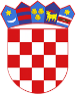 R  E  P  U  B  L  I  K  A    H  R  V  A  T  S  K  APOŽEŠKO-SLAVONSKA ŽUPANIJAGRAD POŽEGA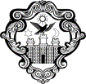 GradonačelnikKLASA: 400-02/15-01/4URBROJ: 2177/01-04/03-18-3Požega, 10. srpanj 2018.Na temelju članka 44. stavka 1. i članka 48. stavka 1. točke 4. Zakona o lokalnoj i područnoj (regionalnoj) samoupravi (NN, broj: 19/13.- pročišćeni tekst, 137/15.- ispravak i 123/17.) i članka 61. stavka 3. alineje 33. i članaka 115. Statuta Grada Požege (Službene novine Grada Požege, broj: 7/18.- pročišćeni tekst i 11/18.), Gradonačelnik Grada Požege, dana 10. srpnja 2018. godine, donosi IZMJENU PROCEDURE o postupanju proračunskih korisnika u radu lokalne riznice Grada PožegeI. Ovom Izmjenom Procedure mijenja se Procedura o postupanju proračunskih korisnika u radu lokalne riznice Grada Požege (Službene novine Grada Požega, broj:11/15. – nastavku teksta Procedura).II.U točki X. Procedure, stavak 1. mijenja se i glasi:„Grad će Proračunskim korisnicima na temelju pisanog zahtjeva početkom tekuće godine na temelju naloga izdanog od nadležnog Upravnog odjela iz blagajne Grada isplatiti iznos od 500,00 kn (slovima: petstokuna), osim Gradskoj knjižnici i čitaonici Požega kojoj će se isplatiti iznos od 1.000,00 kn. Isplata će se izvršiti u blagajnu Proračunskog korisnika za potrebe redovitog poslovanja. Proračunski korisnik je navedeni iznos obavezan vratiti na jedinstveni račun lokalne riznice Grada Požege, polugodišnje, odnosno sa 30. lipnja i 31. prosinca tekuće godine.“III.Ova Procedura stupa na snagu danom donošenja, a objavit će se u Službenim novinama Grada Požega na web. Stranici Grada Požege.GRADONAČELNIKDarko Puljašić, dipl. iur., v.r.